1. 04. 2020r. plastyka kl. VI Anna MajdaWpisz do zeszytu dzisiejszą datę i temat lekcjiTemat:. Rodzaje dzieł malarskichWykonaj polecenia z karty pracy Dzieła malarskie 	Rozwiąż krzyżówkę. Następnie wyjaśnij znaczenie otrzymanego hasła.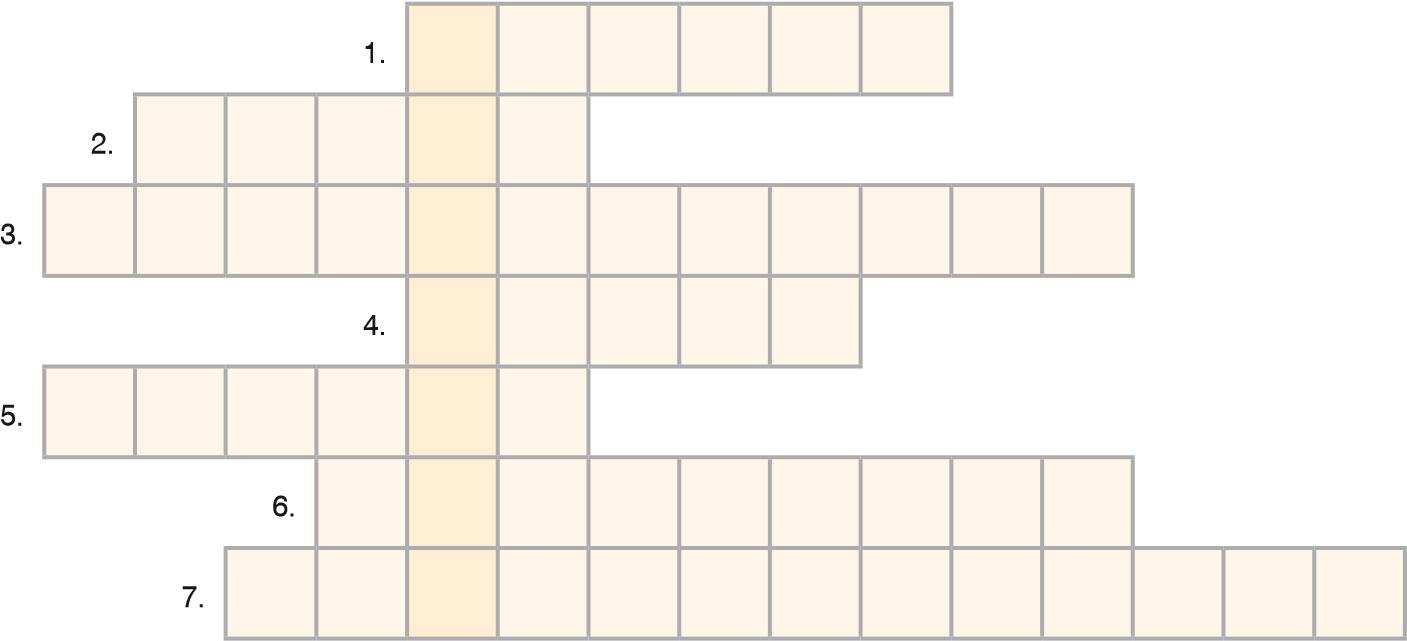 Podstawowe narzędzie malarza służące do nanoszenia farb na płótno.Jest najważniejszy w malarstwie.Obraz …………………………..  to przeciwieństwo obrazu realistycznego.W zależności od niego wyróżnia się rodzaje malarstwa.Martwa  ……………………. jest kompozycją złożoną z przedmiotów, na przykład kwiatów, owoców i dekoracyjnych tkanin.…………………………………………………………………………………………………………………………………………………………………………Rozwiąż rebus. Poszukaj w encyklopedii lub internecie informacji o malarzu, którego imię i nazwisko jest hasłem. Zebrane wiadomości zapisz w formie krótkiej notatki.eż=an	 k=te	+ 	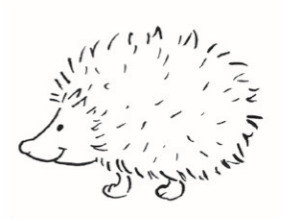 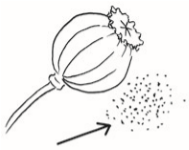 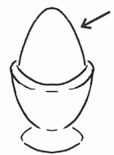 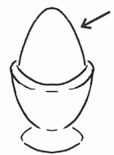 Hasło: 	 …………………………………………………………………………………………………..Obraz reprezentujący malarstwo …………………..Malarstwo ukazujące sceny bitew ………………… przedstawia postacie świętych lub sceny biblijne.Hasło: 